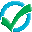 Message Tags Message Tags 